План-конспект урокаУчитель: Латышева Татьяна ВладимировнаПредмет: математикаКласс: 10Авторы УМК: Алгебра и начала математического анализа 10-11 классы, учебник для общеобразовательных организаций, базовый и углубленный уровни, авторы Ш.А.Алимов,Ю.М.Колягин,М.В.Ткачева, Н.Е.Федорова, М.И.ШабунинМ.: Просвещение, 2017 год.Дата проведения: 15.03.2019 годТема урока: «Синус, косинус и тангенс углов а и –а»Тип урока: урок освоения новых знаний.      Цель урока: формирование умения пользоваться известными тригонометрическими понятиями, тождествами, таблицей значений синуса, косинуса, тангенса различных углов при решении различных упражнений. Планируемые результаты: образовательные (формирование познавательных УУД):   в реальной ситуации использовать формулы зависимости между синусом, косинусом и тангенсом одного и того же угла (числа), позволяющие сводить вычисление значений синуса, косинуса и тангенса отрицательных углов к вычислению их значений для положительных углов,воспитательные (формирование коммуникативных и личностных УУД):  слушать и вступать в диалог, участвовать в коллективном обсуждении проблем, интегрироваться в группу сверстников и строить продуктивное взаимодействие, воспитывать ответственность и аккуратность.развивающие (формирование регулятивных УУД)обрабатывать информацию и ранжировать ее по указанным заданиям; представлять информацию в табличной форме, формировать коммуникативную компетенцию учащихся; выбирать способы решения задач в зависимости от конкретных условий; рефлексия способов и условий действия, контроль и оценка процесса и результатов деятельности.Организация деятельности учащихся на уроке:-самостоятельно определяют тему, цели урока;-определяют необходимый для урока теоретический материал;-активно применяют теоретический материал;-самостоятельная работа, работа в парах;-оценивают свою работу и работу одноклассников; Оборудование урока: Оборудование: учебник, тетрадь, плакаты по теме урока, таблицы, компьютер, экран, проектор.Конспект урока по теме: «Синус, косинус и тангенс углов а и –а»Ход урока1.Организационный момент (5 мин) 1.1. Проверка домашнего задания. Анализ ошибок домашнего задания. На экране - эталон с верно выполненным домашним заданием. Каждый ученик проверяет с подробным фронтальным объяснением и отмечает правильность выполнения в карте самооценки работы на уроке.1.2. Устная работа (устное повторение необходимых сведений): 1.В какой четверти расположена точка, полученная поворотом точки P(1;0) на угол равный  .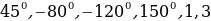 2.Давайте вспомним координаты симметричных точек. (Приложение №1)Если точки в координатной плоскости симметричны относительно оси Ох, то их абсциссы одинаковы, ординаты противоположные числа. Если точки симметричны относительно оси Оу, то у них одинаковые ординаты, абсциссы противоположны 1.3. Выберите правильный ответ:1.Точка А (-6;9) симметрична точке В относительно оси Ох . Найдите координаты точки В.1)(-6; -9);    2)(6;-9);      3) (6;9).                 Ответ: 12.Точка С (5;-4) симметрична точке D относительно оси Оу. Найдите координаты точки D.1)(5;4);       2)(-5;4);     3) (-5;-4).                Ответ: 32. Этап актуализации (7 мин) Актуализация знаний. На экран выводится карточка №1; учащиеся записывают решения в тетрадь. После окончания решения, преподаватель выводит на экран правильный ответ и учащиеся выставляют баллы в карту самооценки.  Карточка № 1(Приложение №2) – 7 мин.Ответы: Карточка №1  на оценку «3» (4/5) на оценку «4» (4/5; 4/3) на оценку «5» (4/5; 4/3; 3/4)- Поставьте оценки в карту самооценки, которые вы сдадите в конце урока.  (Приложение 4)Вводная беседа  Какой раздел математики мы с вами изучаем? Одним из основных понятий этого раздела является определение синуса, косинуса и тангенса угла. Где вы сталкивались с понятием синуса, косинуса и тангенса угла?  Какой угол фигурировал в этих задачах?  Какие значения синусов, косинусов и тангенсов вы знаете?Вспомните таблицу значений синуса, косинуса, тангенса некоторых углов и скажите, какие углы рассматриваются по знаку?  Но вам же известны и отрицательные углы при движении точки по единичной окружности. Уже на прошлом уроке мы почувствовали потребность в расширении данного понятия, то есть перехода к углу от -∞; +∞.Следовательно, какую тему нам сейчас нужно изучить? Да, тема урока: «Синус, косинус, тангенс углов а и –а»3. Этап проблематизации (10 мин)  Осмысление и закрепление знаний. Коллективная работа.Теоретическая часть. Работа с учебником стр. 142 Приложение 3Значения синуса, косинуса и тангенса отрицательных углов: sin(-a) = - sin a,     cos (-a) = cos a,     tg (-a) =- tg a Практическая часть (Работа в парах) № 475(1.3) стр.143 1)3) 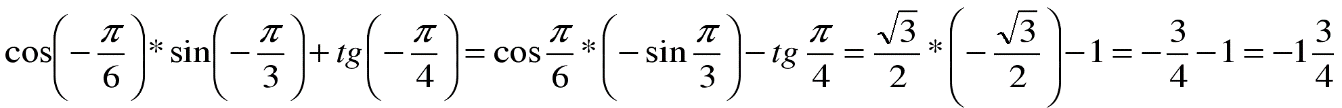 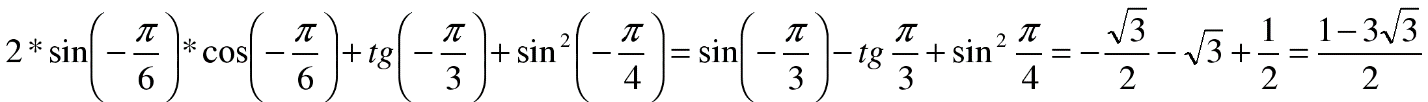 Оценки выставили в карту самооценки  4. Этап целеполагания (2 мин)Все новое всегда привлекает к себе и люди, пусть даже неосознанно, стремятся это узнать. Таджикский поэт Рудаки так говорил об этом:С тех пор как существует мирозданье,
Такого нет, кто б ни нуждался в знанье.
Какой мы ни возьмем язык и век,
Всегда стремится к знанью человек!-Чтобы знать, к чему стремиться, сформулируйте цель и задачи урока. (Научиться пользоваться известными тригонометрическими понятиями, тождествами, таблицей значений синуса, косинуса , тангенса различных углов  при решении различных задач.)Возникновение тригонометрии было связано с землеизмерением, астрономией, строительным делом. Выходит, что знание и понимание этой темы важно не только для будущей сдачи экзамена по математике, но для освоения и выбранной вами профессией.5.Физминутка! (1 мин) Встали, представили единичную окружность, мы стоим в центре окружности (т.О(0;0)) 1) Правая рука на π/2, левая на π, поменяли руки.2) руки подняли на π/2, потянулись, опустили. 3) Руки положили на бёдра, повернулись на π, затем повернулись на 2π, на носочки приподнялись. Поглядели вверх, опустили. И тихо сели.6. Этап концептуализации и моделирования (10 мин). Работа у доски № 475 (2,4) – работают двое учащихся, класс пишет в тетрадях. Затем решения свои учащиеся комментируют, проверяют верность выполнения заданий, консультируясь друг с другом.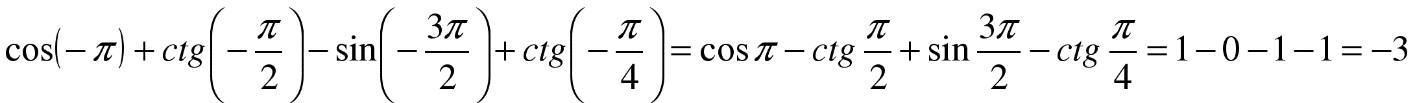 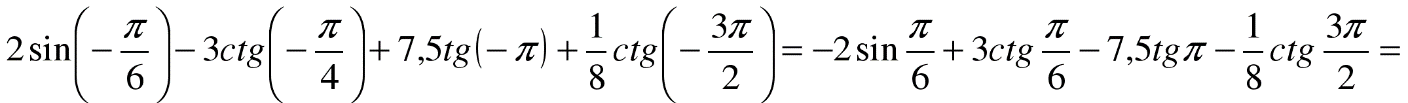 =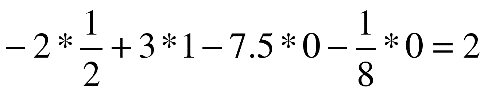 Жан Жак Руссо говорил, что час работы научит больше, чем день объяснения. Значит, пора переходить к самостоятельному решению задач. Но перед этим давайте еще раз коротко обговорим, какие новые знания мы сегодня получили и должны запомнить. Проведем блиц опрос по рассмотренному материалу.Самостоятельная работа по группам-парам.  № 477(1,2)  стр 143 (Ответы   1) 4 ;  2) 0,5  7. Этап конструирования (7 мин) Индивидуальная работа. Решение задач. Задания из тестов ЕГЭ1.Найти sin (--x), если cos x= √15/4    и   3π/2 < x <   2π2.Найти sin (--x), если   cos x= -3√7/8    и   π < x <   3π/2Ответы: 1) 0,25        2)   0,1258.Домашнее задание (2 мин) № 476 стр.143 § 27 Повторить основные тригонометрические тождества и таблицу значений синуса, косинуса, тангенса углов  300, 450,600,180,270,360.Ответы д/з : 1) 0        2) 2 cos a       3) 1/( cos a +  sin a)      4)  29. Этап рефлексии (1 мин)ПРИЛОЖЕНИЕ 1Давайте вспомним координаты симметричных точек. Если точки в координатной плоскости симметричны относительно оси Ох, то их абсциссы одинаковы, ординаты противоположные числа. Например, А(-2;3) симметрична В(-2; -3) относительно оси Ох.Если точки симметричны относительно оси Оу, то у них одинаковые ординаты, абсциссы противоположны. Это точки А(-2;3) и С(2;3).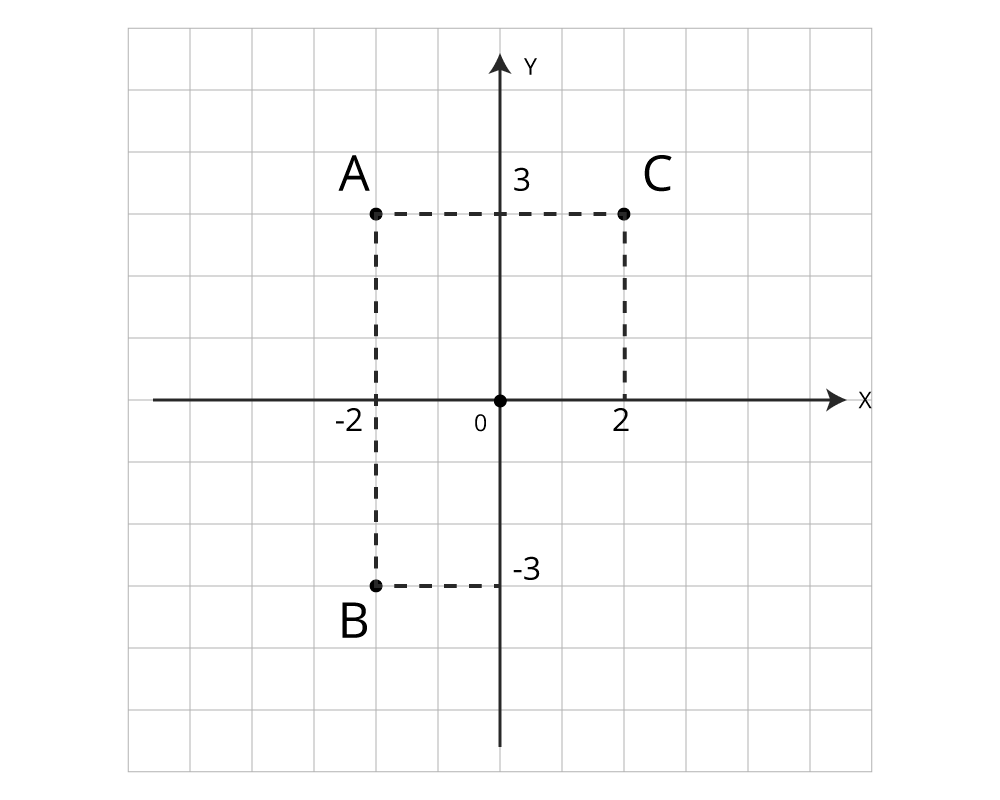 Рисунок 1 – точки A, B, C, D на координатной плоскостиПРИЛОЖЕНИЕ 2Дано: Найдите 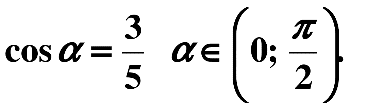 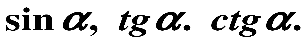 На оценку «3» Найдите sinα (можно пользоваться «карточка – инструкция»)На оценку «4» Найдите sinα; tgαНа оценку «5» Найдите sinα; tgα; ctgαКарточка - инструкция:определите четверть, в которой находится угол . Если возникают затруднения, то можно посмотреть в справочнике;определите знак функции синус в этой четверти. Проверьте себя, посмотрев в справочник;напишите формулу  , указав перед корнем знак, который выбрали ранее;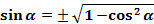 в написанное выражение подставьте значение косинуса, вспомните, как дробь возводится в квадрат (нужно возвести в квадрат числитель и знаменатель дроби);выполните вычисления под корнем, извлеките корень (нужно извлечь корень из числителя и знаменателя);ПРИЛОЖЕНИЕ 3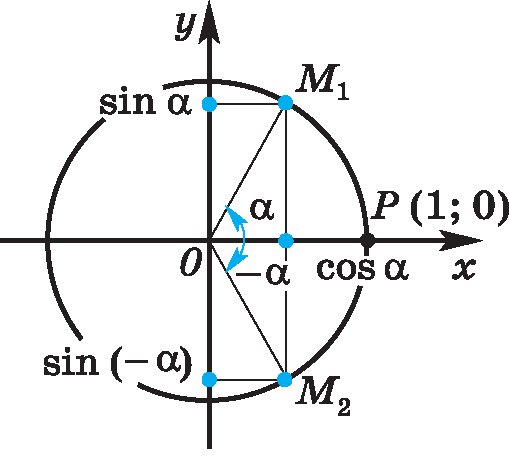 ПРИЛОЖЕНИЕ 4Карта самооценки работы на урокеФ.И. ______________________          Дата                      Урок: алгебра             Класс: 10Директор МОУ ИРМО «Вечерняя (сменная) школа                                                                                                         А.Б. Дарбаидзе             Зам. По УВР                                                Козлова Л.В.№Этапы урокаДеятельность учителяДеятельность учениковВремя(в мин.)Формируемые УУД1Организационный момент. Проверка домашнего задания.Устная работа.Приветствие учащихся; проверка учителем готовности класса к уроку; проверка домашнего задания. На экране – эталон с верно выполненным домашним заданием. Учащиеся получают карты самооценки работы на уроке.Включаются в деловой ритм урока. Каждый ученик проверяет с подробным фронтальным объяснением и отмечает правильность выполнения в карте самооценки работы на уроке.Учащиеся выполняют данные задания устно, аргументируя их решения.5Познавательные: Осознанное и произвольное построение речевого высказывания.Регулятивные: Прогнозирование своей деятельности.Коммуникативные:Умение слушать и вступать в диалогУмение с достаточной полнотой и точностью выражать свои мысли, слушать и вступать в диалог.Личностные:Умение выделять нравственный аспект поведения.Познавательные: Осознанное и произвольное построение речевого высказывания.Регулятивные: Прогнозирование своей деятельности.Коммуникативные:Умение слушать и вступать в диалогУмение с достаточной полнотой и точностью выражать свои мысли, слушать и вступать в диалог.Личностные:Умение выделять нравственный аспект поведения. 2Этап актуализации Карточка №1  Вводная беседаВступительное слово учителя. Повторение теоретических вопросов.Подводит ситуацию осмысления к формулировке темы урокаУчаствуют в работе по повторению, в беседе с учителем, отвечают на поставленные вопросы, приводят примеры, задают собственные вопросы. Формулируют тему урока.Записывают дату и тему урока в тетрадь.7Регулятивные: Выдвижение гипотез, вариантов решений.Коммуникативные:Умение слушать и вступать в диалог,Коллективное обсуждение проблем (при необходимости).Регулятивные: Выдвижение гипотез, вариантов решений.Коммуникативные:Умение слушать и вступать в диалог,Коллективное обсуждение проблем (при необходимости).3 Этап проблематизации. Осмысление и закрепление знаний. Коллективная работа.Комментирует и направляет работу учащихся у доски.10Познавательные:  Анализ объектов.Поиск и выделение необходимой информации.Регулятивные: Выделение и осознание того, что уже пройдено.Коммуникативные:Умение слушать и вступать в диалог.Личностные:СмыслообразованиеПознавательные:  Анализ объектов.Поиск и выделение необходимой информации.Регулятивные: Выделение и осознание того, что уже пройдено.Коммуникативные:Умение слушать и вступать в диалог.Личностные:Смыслообразование4Этап целеполагания.Помогает формулировать цели и задачи урокаФормулируют цели и задачи урока2Познавательные: Выделение и формулирование познавательной цели, рефлексия способов и условий действия.Анализ объектов и синтез.Регулятивные:  Постановка цели учебной задачи, синтез.Коммуникативные:Умение слушать и вступать в диалог в группе.Личностные:Ориентация в межличностных отношениях.Познавательные: Выделение и формулирование познавательной цели, рефлексия способов и условий действия.Анализ объектов и синтез.Регулятивные:  Постановка цели учебной задачи, синтез.Коммуникативные:Умение слушать и вступать в диалог в группе.Личностные:Ориентация в межличностных отношениях.5Физминутка16Этап концептуализации и моделирования Работа у доскиСамостоятельная работа по группамПредлагает задания для работы у доски и для самостоятельной работы в группах-парахДвое учащихся у доски, а класс выполняет задания в тетрадяхУчаствуют в работе по группам.10Познавательные: Поиск и выделение необходимой информации. Структурирование знаний. Анализ объектов.Регулятивные: Выдвижение гипотез, вариантов решений.Планирование своей деятельности для решения поставленной задачи и контроль полученного результата.Коммуникативные:Умение слушать и вступать в диалог,интегрироваться в группу.Личностные:Поиск и выделение необходимой информации. Познавательные: Поиск и выделение необходимой информации. Структурирование знаний. Анализ объектов.Регулятивные: Выдвижение гипотез, вариантов решений.Планирование своей деятельности для решения поставленной задачи и контроль полученного результата.Коммуникативные:Умение слушать и вступать в диалог,интегрироваться в группу.Личностные:Поиск и выделение необходимой информации. 7Этап конструированияРешение задач. Индивидуальная работа.Выступает в роли помощника для учащихся.Учащиеся выполняют дифференцированные задания из тестовых материалов ЕГЭДелают записи в тетрадях. Выполняют взаимопроверку решений.7Познавательные: Выделение и формулирование познавательной цели, рефлексия способов и условий действия.Анализ и синтез объектов.Регулятивные: Планирование своей деятельности для решения поставленной задачи, контроль полученного результата, коррекция полученного результата, саморегуляция.Коммуникативные:Поддержание здорового духа соперничества для поддержания мотивации учебной деятельности.Личностные:Осмысливание выполненных действий. Познавательные: Выделение и формулирование познавательной цели, рефлексия способов и условий действия.Анализ и синтез объектов.Регулятивные: Планирование своей деятельности для решения поставленной задачи, контроль полученного результата, коррекция полученного результата, саморегуляция.Коммуникативные:Поддержание здорового духа соперничества для поддержания мотивации учебной деятельности.Личностные:Осмысливание выполненных действий. 8Домашнее заданиеДает домашнее заданиеУчащиеся записывают домашнее задание в дневник 2Регулятивные: Анализируют действия,  представляют алгоритм выполнения задания.Коммуникативные:Проводят диалог по осмысливанию домашнего задания.Регулятивные: Анализируют действия,  представляют алгоритм выполнения задания.Коммуникативные:Проводят диалог по осмысливанию домашнего задания.9РефлексияПодводит итоги самооценки учащихся и выставляет оценки за урок.Оценивают свою работу1Регулятивные: Оценка результатов и саморегуляция для повышения мотивации учебной деятельности.Личностные:Нравственно-этическая ориентация.Регулятивные: Оценка результатов и саморегуляция для повышения мотивации учебной деятельности.Личностные:Нравственно-этическая ориентация.№ п/пРабота на урокеСамооценка Оценка1Ответы на вопросы 2Карточка № 1  3Работа с учебником стр. 142 и запись в тетрадях формул, позволяющих вычислять значения синуса, косинуса и тангенса отрицательных углов. 4Работа в группах-парах. № 475(1.3) стр.1435Физминутка!6Работа у доски. № 475 (2,4) 7Самостоятельная работа в парах № 477(1,2) стр143 8Индивидуальная работа Решение задач из тестов ЕГЭ   9 Этап рефлексииПодводим итог работы на уроке.Я узнал(а)…-------------------------------------------------------------------------------------------Я научился(ась)…--------------------------------------------------------------------------------------На уроке я работал(а)------------------------------------------------------------------------------…Мне захотелось …-------------------------------------------------------------------------------------